Mögliche Bausteine zur freien Verwendung 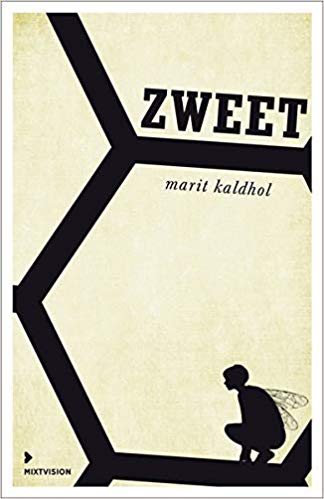 Weiterführende LinksAutismusInterview mit der Autorin, DeutschlandfunkInformationen zu Autismus:Autismus-KulturBundesverband AutismusBienenGrundlegende Informationen zu Bienen und dem Bienensterben, Spiegel onlineNABUBayerischer RundfunkFilm „Wir retten die Bienen“, YouTube, WDR DokuAutor / AutorinMarit KaldholTitelZweetÜbersetzt aus dem NorwegischenÜbersetzt aus dem NorwegischenÜbersetzerMaike DörriesVerlag und ErscheinungsjahrMixtvision 2017ISBN Nr.978-3-95854-074-3Seitenanzahl204LesealterAb 14 Jahre, Klasse 8-10Möglicher EinstiegCover des Buches Der Anfang des Romans, Kapitel „alarm“ (S. 7, Z. 1-12)  zunächst denkt man an einen Anschlag oder Krieg Vermutungen über den Inhalt des BuchesAnnäherung an den RomanLesen des ersten Kapitels, erste Notizen zu den Themen (TA)Weiterlesen der Kapitel 2 „verschlossene türen“ und 3 „zickzack“Sprache und sprachliche Mittel im RomanUntersuchung der Sprache und sprachlicher MittelRecherche zu Bienen und AutismusSelbständige  Recherche zur Vorentlastung des BuchinhaltsGruppe 1-3:Das Leben / Das Verhalten der Bienen Die Bedeutung der Bienen für den MenschenDas Bienensterben und die FolgenGruppe 4 (doppelt besetzt):Autismus – Formen der ErkrankungAuswirkungenLill-MiriamCharakterisierung Lill-Miriams, Grundlage können folgende Seiten sein:S. 16, 24f., 34, 36, 41, 43, 47, 63, 82, 87, 83ff., 97, 102, 161Susan Charakterisierung SusansSusans Sicht Lill-MiriamsRubenCharakterisierung RubensSicht Lill-MiriamsDie Tat Lill-Miriam wird gemobbt, dies führt fast zu ihrem Ertrinken, Ruben rettet sie. Die Schülerinnen und Schüler sollen die Tat aus Sicht Lill-Miriams, Susans und Rubens untersuchen.Schreibanlass „Verantwortung…“Die Schülerinnen und Schüler schreiben einen Text zu dem Wort „Verantwortung“. Im Buch übernehmen außer Ruben die Mitschüler und Mitschülerinnen Lill-Miriams keine Verantwortung. Der verfasste Text soll der Ausgangspunkt für die Textstelle sein. Die Textform ist freigestellt. Im Anschluss werden Texte vorgelesen und besprochen. Anschließend sollen die Schülerinnen und Schüler versuchen, der Begriff „Verantwortung“ zu definieren. Sollte es dabei Probleme geben, kann ein Wörterbuch zur Hilfe genommen werden.Es kann sich eine Diskussion zum Zitat Susans anschließen: „Ich habe mich nicht umgedreht, um zu schauen, wo sie hinläuft. Wollte es nicht sehen. Nicht wissen. Wollte keine Verantwortung übernehmen.“ (S. 117); Eventuell Einbindung von Susans Vater und ihrer Meinung über ihn: „[…] obwohl er (Anm. ihr Vater) Die Verantwortung trug.“ Susan erkennt, dass er keine Verantwortung übernahm, obwohl er diese fürs Kind gehabt hätte. Man kann es mit der Verantwortung Gesunder für Kranke vergleichen.AbschlussErstellen einer Rezension oder eines Buchtrailers zu dem Roman (Unterrichtsmaterial)Vergleich des deutschen Covers mit dem norwegischen Originalcover (großes Bild)Schreiben eines Schlusses: Wie geht der Roman aus?